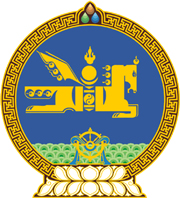 МОНГОЛ УЛСЫН ХУУЛЬ2022 оны 12 сарын 16 өдөр                                                                  Төрийн ордон, Улаанбаатар хот     ЭРҮҮГИЙН ХУУЛЬД НЭМЭЛТ, ӨӨРЧЛӨЛТ     ОРУУЛАХ ТУХАЙ1 дүгээр зүйл.Эрүүгийн хуульд доор дурдсан агуулгатай дараах зүйл, хэсэг, тайлбар нэмсүгэй:	1/1.10 дугаар зүйлийн 7, 8, 9 дэх хэсэг:“7.Хуулиар халдашгүй байдлыг баталгаажуулсан албан тушаалтны бүрэн эрхийг эрх бүхий байгууллага, албан тушаалтан түдгэлзүүлээгүй бол гэмт хэргийг хөөн хэлэлцэх хугацааг зогсоож, бүрэн эрх дуусгавар болсны дараа тоолж эхэлнэ.8.Сэжигтэн мөрдөн шалгах ажиллагаанаас оргон зайлсан бол гэмт хэргийг хөөн хэлэлцэх хугацаа тоолохыг оргон зайлсан өдрөөс эхлэн зогсоож уг этгээд баригдсан, эсхүл хэргээ өөрөө илчилж ирсэн өдрөөс эхлэн яллагдагчаар татах хүртэл хөөн хэлэлцэх хугацааг сэргээн тоолно.9.Гэмт хэрэг үйлдэж олсон хөрөнгө, орлогыг гэмт хэргийг хөөн хэлэлцэх хугацаа дууссанаас үл хамааран шүүхийн шийдвэрээр хурааж улсын орлого болгоно.”	2/22.8 дугаар зүйлд тайлбар:“Тайлбар: -Энэ зүйлийн 1.1 дэх заалтад заасан үйлдлийн улмаас үлэмж хэмжээний хохирол учруулсан бол гэмт хэрэгт тооцно.”	3/22.13 дугаар зүйл:“22.13 дугаар зүйл.Хахууль авах1.Нийтийн албан тушаалтнаас бусад этгээд хахууль өгөгчийн ашиг сонирхлын үүднээс ажлын чиг үүргээ хэрэгжүүлсний хариуд, эсхүл хэрэгжүүлэхийн тулд, эсхүл хэрэгжүүлээгүйн хариуд, эсхүл хэрэгжүүлэхгүй байхын тулд, эсхүл гүйцэтгэх ёсгүй үйлдлийг хийсэн, эсхүл хийхийн тулд шууд, бусдаар дамжуулан хахууль өгөхийг шаардсан, авсан бол нийтийн албанд ажиллах эрхийг хоёр жилээс таван жил хүртэл хугацаагаар хасаж хоёр мянга долоон зуун нэгжээс арван дөрвөн мянган нэгжтэй тэнцэх хэмжээний төгрөгөөр торгох, эсхүл зургаан сараас гурван жил хүртэл хугацаагаар зорчих эрхийг хязгаарлах, эсхүл зургаан сараас гурван жил хүртэл хугацаагаар хорих ял шийтгэнэ.”2 дугаар зүйл.Эрүүгийн хуулийн 4.2 дугаар зүйлийн Тайлбар хэсгийн “тагнуул,” гэсний дараа “авлигатай тэмцэх,” гэж, 6.14 дүгээр зүйлийн 2 дахь хэсгийн “энх тайвны эсрэг гэмт хэрэгт өршөөл, уучлал үзүүлэхгүй.” гэсний дараа “Авлигын гэмт хэрэгт өршөөл үзүүлэхгүй.” гэж, 22.8 дугаар зүйлийн 2 дахь хэсэг, 22.9 дүгээр зүйлийн 2 дахь хэсгийн “учирсан бол” гэсний дараа “нийтийн албанд ажиллах эрхийг хоёр жилээс найман жил хүртэл хугацаагаар хасаж” гэж тус тус нэмсүгэй. 3 дугаар зүйл.Эрүүгийн хуулийн дараах зүйл, хэсэг, заалтыг доор дурдсанаар өөрчлөн найруулсугай:	1/6.7 дугаар зүйлийн 1 дэх хэсэг:	“1.Шүүх гэмт хэрэг үйлдсэн нь тогтоогдсон, гэм буруугаа хүлээн зөвшөөрсөн хүний гэмт хэрэг үйлдсэн нөхцөл байдал, учруулсан хохирол, хор уршгийн шинж чанар, хувийн байдал, мөрдөн шалгах ажиллагааг шуурхай явуулж гэмт хэргийг нотлоход дэмжлэг үзүүлсэн байдлыг харгалзан дараах байдлаар эрүүгийн хариуцлагыг хөнгөрүүлж, эсхүл эрүүгийн хариуцлагаас чөлөөлж болно:”2/6.7 дугаар зүйлийн 1.1, 1.2 дахь заалт:		“1.1.энэ хуулийн тусгай ангид хорих ял оногдуулахаар заагаагүй, эсхүл хорих ялын дээд хэмжээг гурван жил, түүнээс бага хугацаагаар тогтоосон гэмт хэрэг үйлдсэн хүн тухайн гэмт хэргийн улмаас учруулсан хохирлоо нөхөн төлсөн бол хорих ялыг хөнгөрүүлэх, эсхүл хорихоос өөр төрлийн ялыг сонгон оногдуулах, эсхүл эрүүгийн хариуцлагаас чөлөөлөх; тухайн гэмт хэргийн улмаас учруулсан хохирлоо нөхөн төлөхөө илэрхийлсэн бол хорихоос өөр төрлийн ялыг сонгон оногдуулах, эсхүл хорих ял оногдуулахгүйгээр гурван жил хүртэл хугацаагаар тэнсэж үүрэг хүлээлгэх, эрх хязгаарлах албадлагын арга хэмжээ хэрэглэх;1.2.энэ хуулийн тусгай ангид хорих ялын дээд хэмжээг таван жил, түүнээс бага хугацаагаар тогтоосон гэмт хэрэг үйлдсэн хүн тухайн гэмт хэргийн улмаас учруулсан хохирлоо нөхөн төлсөн, эсхүл гэмт хэргийн улмаас учруулсан хохирлоо нөхөн төлөхөө илэрхийлсэн бол хорихоос өөр төрлийн ялыг сонгон оногдуулах, эсхүл хорих ял оногдуулахгүйгээр таван жил, түүнээс бага хугацаагаар тэнсэж үүрэг хүлээлгэх, эрх хязгаарлах албадлагын арга хэмжээ хэрэглэх;”	3/22.1 дүгээр зүйл:“22.1 дүгээр зүйл.Эрх мэдэл, албан тушаалын байдлаа                                            урвуулан ашиглах1.Нийтийн албан тушаалтан албан үүрэг, бүрэн эрх, албан тушаалын байдлаа урвуулан ашиглаж, эсхүл зориуд хэрэгжүүлэхгүй байж өөртөө, эсхүл бусдад давуу байдал бий болгосон бол нийтийн албанд ажиллах эрхийг хоёр жилээс таван жил хүртэл хугацаагаар хасаж нэг жилээс таван жил хүртэл хугацаагаар зорчих эрхийг хязгаарлах, эсхүл нэг жилээс таван жил хүртэл хугацаагаар хорих ял шийтгэнэ. 2.Нийтийн албан тушаалтан албан үүрэг, бүрэн эрх, албан тушаалын байдлаа урвуулан ашиглаж их хэмжээний хохирол учруулсан бол нийтийн албанд ажиллах эрхийг хоёр жилээс найман жил хүртэл хугацаагаар хасаж хоёр жилээс найман жил хүртэл хугацаагаар хорих ял шийтгэнэ.3.Энэ зүйлийн 1, 2 дахь хэсэгт заасан гэмт хэргийг улс төрд нөлөө бүхий этгээд, төрийн болон орон нутгийн өмчит, төрийн болон орон нутгийн өмчийн оролцоотой компани, улсын үйлдвэрийн газрын удирдах, эрх бүхий албан тушаалтан үйлдсэн бол нийтийн албанд ажиллах эрхийг бүх насаар хасаж таван жилээс арван хоёр жил хүртэл хугацаагаар хорих ял шийтгэнэ.Тайлбар: -Энэ хуульд заасан “нийтийн албан тушаалтан” гэж Нийтийн албанд нийтийн болон хувийн ашиг сонирхлыг зохицуулах, ашиг сонирхлын зөрчлөөс урьдчилан сэргийлэх тухай хуулийн 3.1.4-т заасан албан тушаалтан, байнга болон түр хугацаагаар байгуулагдсан хамтын шийдвэр гаргах чиг үүрэг бүхий хороо, комиссын гишүүн, эдгээртэй адилтгах ажил, үйлчилгээ эрхэлж байгаа этгээдийг ойлгоно.-Энэ хуульд заасан “албан тушаалын байдал” гэдэгт албаны эрх нөлөө хамаарна.-Энэ хуульд заасан “урвуулан ашиглах” гэж албан үүрэг, албан тушаал, албан тушаалын байдлын эрх мэдлээ албаны эрх ашгийн эсрэг, эсхүл хувийн ашиг сонирхлоо гүйцэлдүүлэх зорилгод ашиглаж хийх ёстой үйлдлийг хийхгүй байх, хийх ёсгүй үйлдэл хийх, эрх мэдлээ хэтрүүлэхийг ойлгоно.-Энэ хуульд заасан “давуу байдал” гэж Авлигын эсрэг хуулийн 3.1.4-т заасныг ойлгоно.-Энэ бүлэгт заасан “нийтийн албанд ажиллах эрхийг хасах” гэж Нийтийн албанд нийтийн болон хувийн ашиг сонирхлыг зохицуулах, ашиг сонирхлын зөрчлөөс урьдчилан сэргийлэх тухай хуулийн 4.1-д заасан албан тушаалд сонгогдох, томилогдох, ажиллах эрхийг хасахыг ойлгоно.” 4/22.4 дүгээр зүйл:“22.4 дүгээр зүйл.Нийтийн албан тушаалтан хахууль авах1.Нийтийн албан тушаалтан хахууль өгөгчийн ашиг сонирхлын үүднээс албаны чиг үүргээ хэрэгжүүлсний хариуд, эсхүл хэрэгжүүлэхийн тулд, эсхүл хэрэгжүүлээгүйн хариуд, эсхүл хэрэгжүүлэхгүй байхын тулд, эсхүл гүйцэтгэх ёсгүй үйлдлийг хийсэн, эсхүл хийхийн тулд шууд, эсхүл бусдаар дамжуулан хахууль өгөхийг шаардсан, авсан бол нийтийн албанд ажиллах эрхийг хоёр жилээс найман жил хүртэл хугацаагаар хасаж хоёр жилээс найман жил хүртэл хугацаагаар хорих ял шийтгэнэ.2.Энэ гэмт хэргийг хясан боогдуулах аргаар үйлдсэн, эсхүл их хэмжээний хахууль авсан бол нийтийн албанд ажиллах эрхийг таван жилээс найман жил хүртэл хугацаагаар хасаж таван жилээс арван хоёр жил хүртэл хугацаагаар хорих ял шийтгэнэ.3.Энэ гэмт хэргийг улс төрд нөлөө бүхий этгээд, эсхүл зохион байгуулалттай гэмт бүлэг үйлдсэн бол нийтийн албанд ажиллах эрхийг бүх насаар хасаж арван хоёр жилээс хорин жил хүртэл хугацаагаар хорих ял шийтгэнэ.Тайлбар: -Энэ бүлэгт заасан “их хэмжээний хахууль” гэдэгт нэг зуун мянган нэгжтэй тэнцэх хэмжээний төгрөг, түүнээс дээш хэмжээг ойлгоно.”	5/22.5 дугаар зүйлийн 1, 2 дахь хэсэг:“22.5 дугаар зүйл.Хахууль өгөх 1.Өөртөө, эсхүл бусдад давуу байдал бий болгох зорилгоор бусдад албаны чиг үүрэг, бүрэн эрх, албан тушаалын байдалтай нь холбогдуулан мөнгө, эд зүйл өгсөн, эдийн бус баялаг, тэдгээрийг өмчлөх эрхийг шилжүүлсэн, төлбөргүй, эсхүл хөнгөлөлттэй үйлчилгээ үзүүлсэн, эсхүл эдгээрийг амласан, санал болгосон бол нийтийн албанд ажиллах, мэргэжлийн үйл ажиллагаа явуулах эрхийг хоёр жилээс таван жил хүртэл хугацаагаар хасаж хоёр мянга долоон зуун нэгжээс арван дөрвөн мянган нэгжтэй тэнцэх хэмжээний төгрөгөөр торгох, эсхүл зургаан сараас гурван жил хүртэл хугацаагаар хорих ял шийтгэнэ. 2.Энэ гэмт хэргийг нийтийн албан тушаалтан, эсхүл зохион байгуулалттай гэмт бүлэг үйлдсэн бол нийтийн албанд ажиллах, мэргэжлийн үйл ажиллагаа явуулах эрхийг хоёр жилээс найман жил хүртэл хугацаагаар хасаж таван мянга дөрвөн зуун нэгжээс хорин долоон мянган нэгжтэй тэнцэх хэмжээний төгрөгөөр торгох, эсхүл нэг жилээс таван жил хүртэл хугацаагаар хорих ял шийтгэнэ.”	6/22.6 дугаар зүйлийн 2 дахь хэсэг:“2.Гадаад улсын төрийн байгууллага, олон улсын байгууллагын албан тушаалтанд албаны чиг үүрэг, бүрэн эрх, албан тушаалын байдал, олон улсын үйл ажиллагаатай нь холбогдуулан давуу байдал олж авах, эсхүл давуу байдлаа хадгалах зорилгоор мөнгө, эдийн, эдийн бус баялаг, тэдгээрийг өмчлөх эрхийг шилжүүлсэн, төлбөргүй, эсхүл хөнгөлөлттэй үйлчилгээ үзүүлсэн, эсхүл эдгээрийг амласан, санал болгосон бол нийтийн албанд ажиллах эрхийг хоёр жилээс таван жил хүртэл хугацаагаар хасаж нэг жилээс таван жил хүртэл хугацаагаар хорих ял шийтгэнэ.”		7/22.7 дугаар зүйл:“22.7 дугаар зүйл.Улсын нөөцийг хууль бусаар зарцуулах, үрэгдүүлэх1.Улсын нөөцийн бараа, материалыг хуульд заасан үндэслэл, журмыг зөрчиж улсын нөөцөөс гаргасан, эрх бүхий байгууллагын зөвшөөрөлгүй бусдад шилжүүлсэн, зээлдүүлсэн, барьцаалсан, хандивласан, устгасан, худалдсан, үрэгдүүлсэн бол нийтийн албанд ажиллах эрхийг хоёр жилээс таван жил хүртэл хугацаагаар хасаж нэг жилээс таван жил хүртэл хугацаагаар зорчих эрхийг хязгаарлах, эсхүл нэг жилээс таван жил хүртэл хугацаагаар хорих ял шийтгэнэ.2.Энэ гэмт хэргийн улмаас их хэмжээний хохирол учруулсан бол нийтийн албанд ажиллах эрхийг хоёр жилээс найман жил хүртэл хугацаагаар хасаж хоёр жилээс найман жил хүртэл хугацаагаар хорих ял шийтгэнэ.”	8/22.10, 22.11 дүгээр зүйл:“22.10 дугаар зүйл.Үндэслэлгүйгээр хөрөнгөжих1.Нийтийн албан тушаалтны хөрөнгө, орлого их хэмжээгээр нэмэгдсэн нь үндэслэлгүй болох нь тогтоогдсон бол үндэслэлгүйгээр нэмэгдсэн хөрөнгө, орлогыг хурааж нийтийн албанд ажиллах эрхийг хоёр жилээс найман жил хүртэл хугацаагаар хасаж нэг жилээс таван жил хүртэл хугацаагаар зорчих эрхийг хязгаарлах, эсхүл нэг жилээс таван жил хүртэл хугацаагаар хорих ял шийтгэнэ.Тайлбар: -Энэ зүйлийн 1 дэх хэсэгт заасан “их хэмжээ” гэдэгт нэг зуун мянган нэгжтэй тэнцэх хэмжээний төгрөг, түүнээс дээш хэмжээг ойлгоно.2.Энэ гэмт хэргийг улс төрд нөлөө бүхий этгээд үйлдсэн бол үндэслэлгүйгээр нэмэгдсэн хөрөнгө, орлогыг хурааж нийтийн албанд ажиллах эрхийг бүх насаар хасаж хоёр жилээс найман жил хүртэл хугацаагаар зорчих эрхийг хязгаарлах, эсхүл хоёр жилээс найман жил хүртэл хугацаагаар хорих ял шийтгэнэ.22.11 дүгээр зүйл.Дураараа аашлах1.Нийтийн албан тушаалтан өөрт олгогдоогүй албан тушаалын бүрэн эрхийг бусдын нэрийн өмнөөс хэрэгжүүлсэн, ашигласан бол нийтийн албанд ажиллах эрхийг хоёр жилээс таван жил хүртэл хугацаагаар хасаж хоёр мянга долоон зуун нэгжээс арван дөрвөн мянган нэгжтэй тэнцэх хэмжээний төгрөгөөр торгох, эсхүл зургаан сараас гурван жил хүртэл хугацаагаар зорчих эрхийг хязгаарлах, эсхүл зургаан сараас гурван жил хүртэл хугацаагаар хорих ял шийтгэнэ.2.Энэ гэмт хэргийн улмаас их хэмжээний хохирол учруулсан бол нийтийн албанд ажиллах эрхийг хоёр жилээс найман жил хүртэл хугацаагаар хасаж нэг жилээс таван жил хүртэл хугацаагаар зорчих эрхийг хязгаарлах, эсхүл нэг жилээс таван жил хүртэл хугацаагаар хорих ял шийтгэнэ.”	4 дүгээр зүйл.Эрүүгийн хуулийн 5.3 дугаар зүйлийн 2 дахь хэсгийн “нэг зуун” гэснийг “дөрвөн зуун тавин” гэж, 5.7 дугаар зүйлийн 1 дэх хэсгийн “хүртэл хугацаагаар” гэснийг “хүртэл, эсхүл энэ хуулийн тусгай ангид заасан тохиолдолд нийтийн албанд ажиллах эрхийг бүх насаар” гэж, 6.7 дугаар зүйлийн гарчгийг “Гэм буруугаа хүлээн зөвшөөрсөн хүнд хүлээлгэх эрүүгийн хариуцлагыг хөнгөрүүлэх, эрүүгийн хариуцлагаас чөлөөлөх” гэж, 22.8 дугаар зүйлийн 1.6 дахь заалтын “томилогдох” гэснийг “ажиллах” гэж, 22.9 дүгээр зүйлийн 1.4 дэх заалтын “сонгогдох” гэснийг “ажиллах” гэж, 22.8 дугаар зүйлийн 1.6 дахь заалтын “гурван жил” гэснийг “хоёр жилээс таван жил” гэж тус тус өөрчилсүгэй.  	МОНГОЛ УЛСЫН 	ИХ ХУРЛЫН ДАРГА 				Г.ЗАНДАНШАТАР